Equatorial GuineaEquatorial GuineaEquatorial GuineaEquatorial GuineaJune 2026June 2026June 2026June 2026SundayMondayTuesdayWednesdayThursdayFridaySaturday123456Corpus ChristiPresident’s Day789101112131415161718192021222324252627282930NOTES: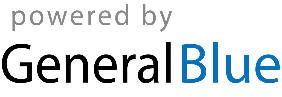 